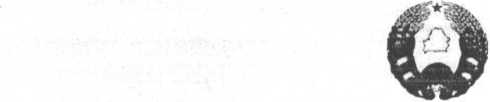 М1Н1СТЭРСТВА АХОВЫ ЗДАРОУЯ
РЭСПУБЛ1К1 БЕЛАРУСЬ
Установа адукацьм
«В1ЦЕБСК1 ДЗЯРЖАУНЫ
ОРДЭНА ДРУЖБЫ НАРОДАУ
МЕДЫЦЫНСК1 УН1ВЕРС1ТЭТ»
(ВДМУ)пр-т Фрунзэ, 27, 210009, г. Вщебск
тэл. (0212) 60 13 95 - приёмная
тэл./факс (0212) 64 81 57 - канцылярыя
e-mail: admin@vsmu.bvЗАГАД23.02.2023 № 70-одг. ВщебскМИНИСТЕРСТВО ЗДРАВООХРАНЕНИЯ
РЕСПУБЛИКИ БЕЛАРУСЬ
Учреждение образования
«ВИТЕБСКИЙ ГОСУДАРСТВЕННЫЙ
ОРДЕНА ДРУЖБЫ НАРОДОВ
МЕДИЦИНСКИЙ УНИВЕРСИТЕТ»
(ВГМУ)пр-т Фрунзе, 27, 210009, г. Витебск
тэл. (0212) 60 13 95 - приемная
тэл./факс (0212) 64 81 57 - канцелярия
e-mail: admin@vsmu.bvПРИКАЗг. ВитебскО мерах по реализации Плана мероприятий по профилактике коррупционных правонарушений в учреждении образования «Витебский государственный ордена Дружбы народов медицинский университет»С целью реализации Плана мероприятий по профилактике коррупционных правонарушений в учреждении образования «Витебский государственный ордена Дружбы народов медицинский университет»ПРИКАЗЫВАЮВнести изменения в приказ № 17-од от 26.01.2023 года «Об утверждении состава комиссии по противодействию коррупции», включив в состав комиссии в качестве членов комиссии следующих сотрудников:Фомину М.П. - декана лечебного факультета;Рябову Т.М. - декана педиатрического факультета;Лапову Н.В. - декана фармацевтического факультета;Карпука И.Ю. - декана стоматологического факультета;Побяржина В.В. - декана факультета подготовки иностранных граждан;Гусакову Е.А. - декана факультета довузовской подготовки;Городецкую И.В. - декана факультета повышения квалификации и переподготовки по педагогике и психологии;Дмитраченко Т.И. - декана факультета повышения квалификации и переподготовки кадров.Деканам факультетов, заведующим кафедрами, главным врачам Клиники ВГМУ, университетской клиники «Университетскаястоматологическая поликлиника», главному бухгалтеру, начальникам отдела производственной практики, отдела по воспитательной работе с молодежью, студенческого городка, научно-исследовательского отдела, центра трансфера медицинских и фармацевтических технологий, отдела докторантуры и аспирантуры, отдела международных связей с сектором академической мобильности, эксплуатационно-технического отдела, отдела материального обеспечения, хозяйственной части (гаража), планово-экономического отдела, юридического отдела, отдела кадров, заведующим социально-педагогической и психологической службой, научно-исследовательской лабораторией, химико-фармацевтической лабораторией, сектором клинической ординатуры и интернатуры до 10.03.2023 года разработать и утвердить карту коррупционных рисков структурного подразделения.Руководителям вышеуказанных структурных подразделений до 10.03.2023 года предоставить утвержденную ректором университета карту коррупционных рисков проректору по воспитательной и идеологической работе Болтрушевич Н.Г.Канцелярии тиражировать приказ в необходимом количестве экземпляров и довести до лиц в части, их касающейся, под роспись.Контроль за исполнением настоящего приказа оставляю за собой.Ректор университета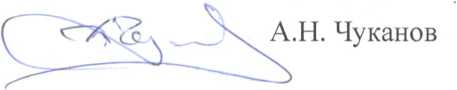 